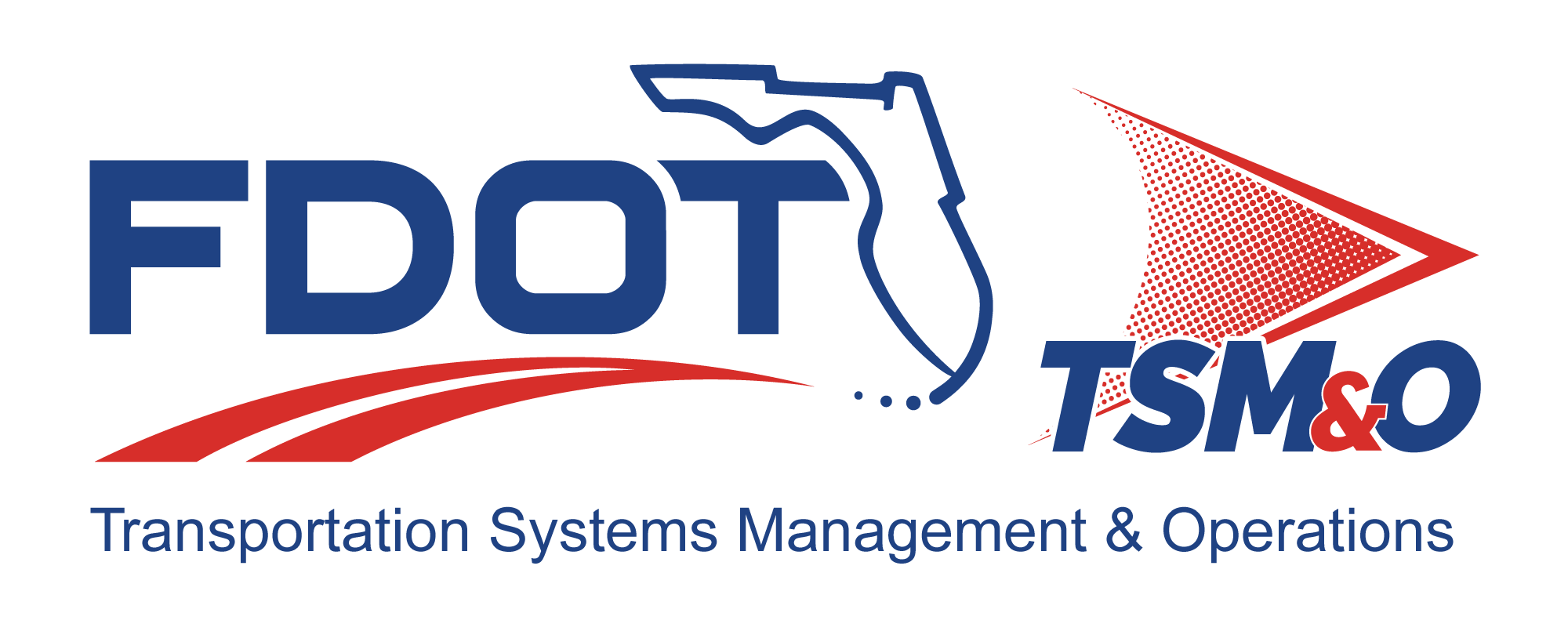 Subcontract Management Plan for: insert project nameVersion: insert version numberApproval date: insert approval dateTable of Contents1	Overview	11.1	Scope	12	Organization and Responsibilities	13	Subcontracting Plan / Subcontractor Work Distribution	24	Task Work Order Management Process	25	Quality Assurance	26	Staffing	27	Financial	28	Technical	29	Management	29.1	Risk Management	29.2	Change Management	39.3	Subcontract Closeout Management	310	Invoice and Financial Status Reporting	310.1	Receipt	311	Communications and Problem Resolution	312	User Definitions	3List of TablesTable 1: Title	3List of FiguresFigure 1: Title	3List of Acronyms and AbbreviationsFDOT	Florida Department of TransportationITS	Intelligent Transportation SystemsSMP	Subcontract Management PlanOverviewThe Subcontract Management Plan (SMP) describes the process used by the Florida Department of Transportation (FDOT) to select qualified intelligent transportation systems (ITS) subcontractors and manage them efficiently. The SMP combines the concerns of requirements management, project planning, project tracking, and project oversight for basic management control, along with necessary coordination of quality assurance and configuration management, and applies this control to the subcontractor as appropriate.ScopeThe SMP sets forth the processes for managing and integrating project activities, and provides methods and guidance for the selection and management of subcontractors using proven processes and methods that assure successful program execution. The SMP shall be updated annually or as required to reflect changes in subcontractor management functions and/or processes. The scope of the SMP begins at the preproposal stage and continues through subcontract execution, performance management, and closeout. It provides guidance for subcontract management activities, including:Organization, roles, and responsibilitiesMethods and processes for subcontractor managementManagement oversight for all subcontractors to minimize program impacts due to cost, schedule, or technical performanceDistribution of workSubcontract task work order allocationQuality assurance of deliverables/productsStatus reporting and invoice proceduresOngoing communicationsOrganization and ResponsibilitiesThis section describes the organization and responsibilities associated with the subcontract management process, including:Project managementBusiness managementContracts and subcontract administrationEngineeringEnvironmental; health and safety; and securityQuality assurance Subcontracting Plan / Subcontractor Work DistributionThis section describes the allocation/distribution of work among the project’s subcontractor team.Task Work Order Management Process This section provides the management process for task work order responsibilities, including:Subcontractor task work order management:Task work order staffing processQuality Assurance This section describes the key areas that may be utilized for measuring teammate performance, including the staffing, financial, technical, and management areas.StaffingThis section describes staffing performance and how it is measured. The performance may be measured by performing an analysis of the open/filled ratio, and the timeframe required to fill open or vacant positions. FinancialThis section describes the key financial elements that are monitored for ongoing analysis. TechnicalThis section describes the key factors monitored for subcontractor technical performance, including:Delivery of excellent performanceCustomer supportManagementRisk ManagementThis section describes the process where performance problems are reported to the project management. It further establishes the process in which the project manager responds to problems and develops an action plan to ensure problem resolution.Change ManagementThis section describes the control and exercise of all subcontract change or modification actions. Subcontract Closeout ManagementThis section describes the procedure for how closeout of the subcontract will be managed.Invoice and Financial Status ReportingReceiptThis section describes the process for receipt of services and how invoices are processed for payment.Communications and Problem ResolutionThis section establishes the key methods for subcontractor communications and how all issues/concerns are resolved when they arise. Table 1: TitleFigure 1: TitleUser DefinitionsDOCUMENT CONTROL PANELDOCUMENT CONTROL PANELDOCUMENT CONTROL PANELFile Name:File Location:Version Number:NameNameDateCreated By:Created By:Reviewed By:Reviewed By:Reviewed By:Reviewed By:Reviewed By:Reviewed By:Reviewed By:Reviewed By:Reviewed By:Modified By:Modified By:Modified By:Modified By:Modified By:Modified By:Modified By:Modified By:Modified By:Modified By:Approved By:DOCUMENT REVISION HISTORYDOCUMENT REVISION HISTORYDOCUMENT REVISION HISTORYDOCUMENT REVISION HISTORYVersion NumberApproved DateDescription of Change(s)Created/Modified By